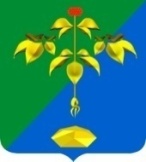 АДМИНИСТРАЦИЯ ПАРТИЗАНСКОГО ГОРОДСКОГО ОКРУГА  ПРИМОРСКОГО КРАЯП О С Т А Н О В Л Е Н И Е 11 июля 2017 г.                                                                                                   № 1192-паОб утверждении административного регламента по предоставлению муниципальными общеобразовательными учреждениями, находящимися в ведении отдела образования администрации Партизанского городского округа, муниципальной услуги «Предоставление информации о порядке проведения государственной (итоговой) аттестации обучающихся, освоивших основные и дополнительные общеобразовательные программы (за исключением дошкольных)»В соответствии с Федеральным законом от 27.07.2010г. №210-ФЗ «Об организации предоставления государственных и муниципальных услуг», согласно постановлению администрации Партизанского городского округа от 18 ноября 2010 года №213-па «О Порядке разработки и утверждения административных регламентов предоставления муниципальных услуг», на основании статей 29, 32 Устава Партизанского городского округа  администрация Партизанского городского округаПОСТАНОВЛЯЕТ: 1. Утвердить административный регламент по предоставлению  муниципальными общеобразовательными учреждениями, находящимися в ведении отдела образования администрации Партизанского городского округа, муниципальной услуги «Предоставление информации о порядке проведения государственной (итоговой) аттестации обучающихся, освоивших основные и дополнительные общеобразовательные программы (за исключением дошкольных)».2. Постановление подлежит официальному опубликованию (обнародованию) в газете «Вести»,  размещению на официальном сайте администрации Партизанского городского округа в сети «Интернет» и вступает в законную силу после официального опубликования.3. Контроль за исполнением настоящего постановления возложить на заместителя главы администрации Партизанского городского округа          Р.А. Зыбина.Глава  городского округа					            А. В. Зражевский